Home Learning Tasks English1. Write a letter to one of your Year 1 friends or the teachers at school. Explain what you have been doing at home and be sure to include anything funny or interesting that has happened to you. Is there anything that you’re proud of? What are you missing about school? What do you want to do first when things return to normal? Ask the recipient of your letter some questions about their time at home. Ask an adult to help write your letter in the correct format with your address in the top right and the correct opening/closing statements.2. Read the story of Augustus and His Smile by Catherine Rayner. There are versions of the story on YouTube that you can listen to if you don’t have the book. Talk about the language in the story and discuss the meaning of any unfamiliar words. We talked about the meaning of the following words and practised using them in sentences: cluster, scaled, crests, swirled, shoals, paraded, shifting…  3. How many adjectives can you think of to describe Augustus the Tiger? Remember to consider what he looks like, his personality and his emotions. Can you write some interesting descriptive sentences about Augustus the Tiger? If you’re feeling super clever, use adjectives in lists (using commas) or similes. For example: Augustus the tiger has huge feet, small fluffy ears and a long tail. His fur is as orange as the sunset and his whiskers are as black as coal. 4. A verb is a word that describes the actions of someone or something. How many verbs can you find in the story? Make a list of them. Can you think of any other verbs that could describe the actions of a tiger? Use the verbs in your own imaginative sentences to describe the journey of Augustus. For example: Augustus the tiger plodded slowly through the deep, dark jungle. He tiptoed silently across the hot, soft sand of the desert. 5. Continue to practise spellings on Spelling Shed. These will be updated weekly and will contain new spellings and some from previous weeks. If you would like extra spelling practice, look at the Common Exception Words on the following page, making sure to choose the correct list for your year group. Practise spelling these words as much as possible, using different strategies to help remember any unusual spellings. Maths 1. Practise recalling number bonds to 20. You should be able to recall the pairs of numbers that add to make 20 quickly and confidently. Ask an adult to shout out a number below 20. In response, shout out the number which goes with it to make 20!  2. Practise adding two numbers together quickly in your head. Roll a dice twice and add the numbers together. Remember to start with the largest number and count on with the smallest number. Move on to adding three or four numbers for an extra challenge. 3. Look at the missing number addition and subtraction problems. Can you work out the missing numbers? How did you work it out? Ask an adult to write some new missing number problems, making them as challenging as you like! 4. Practise counting in tens, fives and twos from 0. Then practise counting backwards in tens, fives and twos! Ask an adult to choose a multiple of ten. Can you continue counting in tens, fives and twos from that number?  5. Practise your number facts using Hit the Button (a free maths game which helps to improve recall of number facts). Search Hit the Button for free on Google. Focus on number bonds to 10 and 20, doubling and halving and times tables. How many questions can you get right in 1 minute? Record your best scores! 6. Continue to practise your recall of multiplication and division facts using Times Table Rock Stars!Topic1. What do you know about rainforests? What would you like to know about rainforests? Write down five questions that you’d like to know the answer to and then ask an adult to help you find the answers using non-fiction books or the internet. 2. Where do you find rainforests? What are rainforests like? What is the weather like? Why? Ask an adult to help explain why rainforests are only found in certain countries and why the climate in these areas supports their growth. 3. Investigate the four layers of the rainforest: the forest floor, the understory, the canopy and the emergent layer. What is it like in each of these layers? Can you draw a picture to show the different layers of the rainforest? Remember, the rainforest is dense and has lots of trees, vines, shrubs and leaves. Other Activities 1. Watch BBC Newsround and find out what is happening in the world. What did you find out? Is there anything you need help understanding? 2. Practise laying the table for dinner with the correct cutlery. Make sure you use your knife and fork correctly when cutting your food and try not to make any mess on the table. Help clear the table and tidy up at the end of the meal. 3. Read as much as possible. Call a family member or a friend and read a book to them on the phone. Remember to use expression and pause for full stops! There are lots of books available to read online. For example, on the Oxford Owl website or as PDFs. 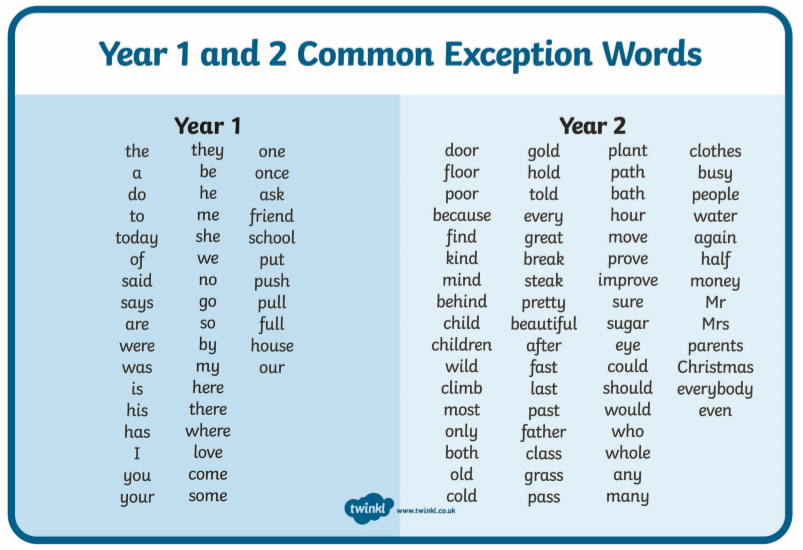 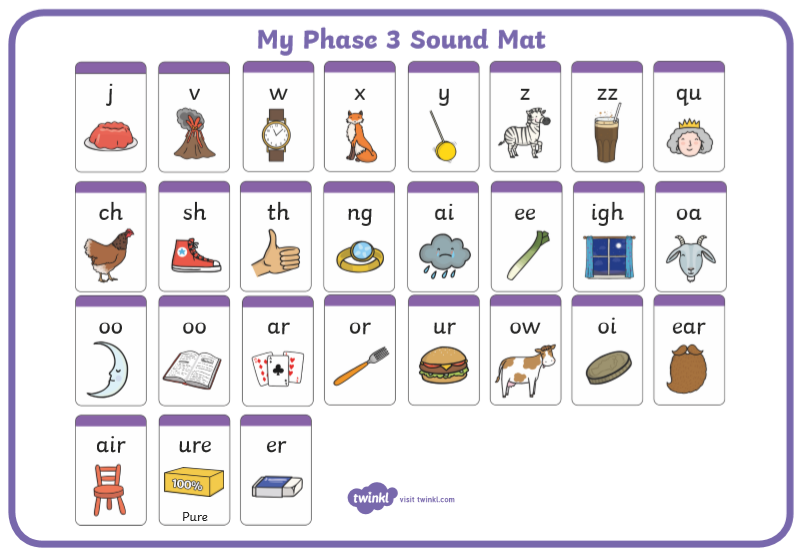 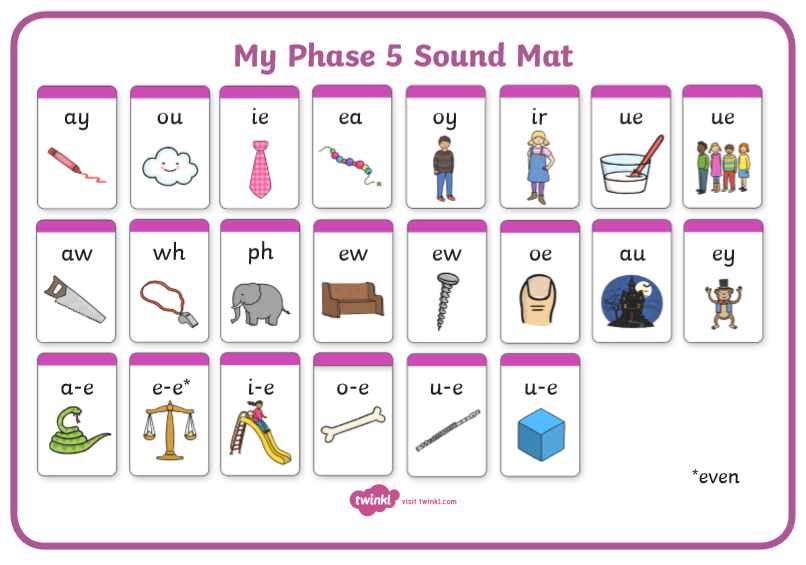 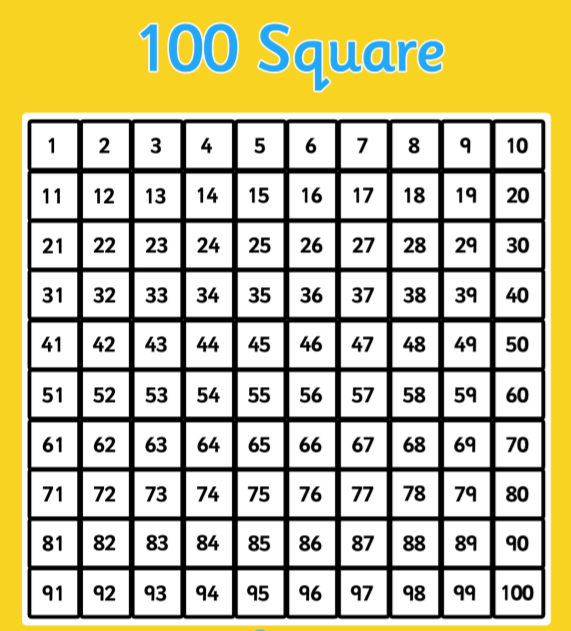 